Гуманитарный проект государственного учреждения «Территориальный центр социального обслуживания населения Первомайского района г.Минска»Финансирование гуманитарного проекта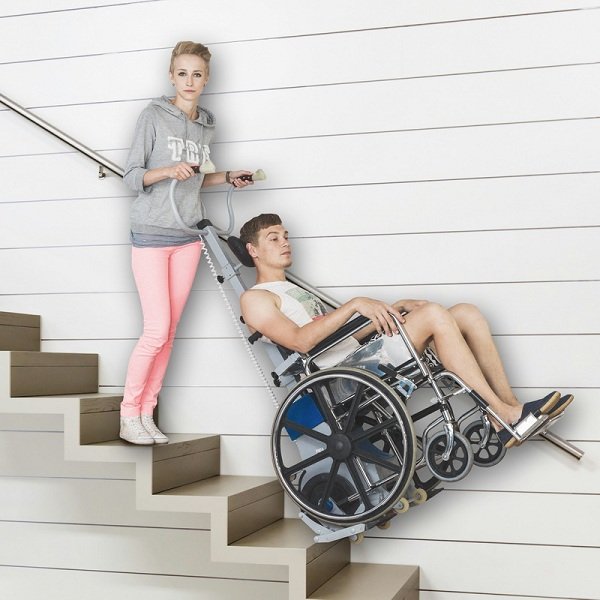 1. Наименование проекта: «Безбарьерная среда – равные возможности для всех»2. Срок реализации проекта: долгосрочная реализация3. Организация-заявитель, предлагающая проект: государственное учреждение «Территориальный центр социального обслуживания населения Первомайского района г.Минска»4. Цели проекта: обеспечение инвалидам необходимых условий для свободного доступа к объектам социальной инфраструктуры, жилым, общественным зданиям и сооружениям посредствам использования мобильного лестничного подъемника.5. Задачи, планируемые к выполнению в рамках реализации проекта:5.1 Улучшение качества жизни людей с инвалидностью;5.2 Расширение доступности среды и услуг для маломобильных граждан с поражением опорно-двигательного аппарата.6. Целевая группа: инвалиды с поражением опорно-двигательного аппарата (инвалиды, использующие кресло-коляски)7. Краткое описание мероприятий в рамках проекта:7.1 Приобретение мобильного лестничного подъемника;7.2 Обучение специалистов по сопровождению пользованию мобильным лестничным подъемником;7.3 Оказание услуг помощника по сопровождению (для инвалидов с нарушением опорно-двигательного аппарата: сопровождение от места проживания до пункта назначения и обратно).8. Общий объем финансирования (в долларах США) – $ 3 8009. Место реализации проекта: Республика Беларусь, г. Минск, Первомайский район10. Контактное лицо: Филимонова Елена Александровна – директор государственного учреждения «Территориальный центр социального обслуживания населения Первомайского района г.Минска»
Тел. 8 017 280 50 17/ 8 017 373 50 17
e-mail: ktrud.tccon.perv@minsk.gov.by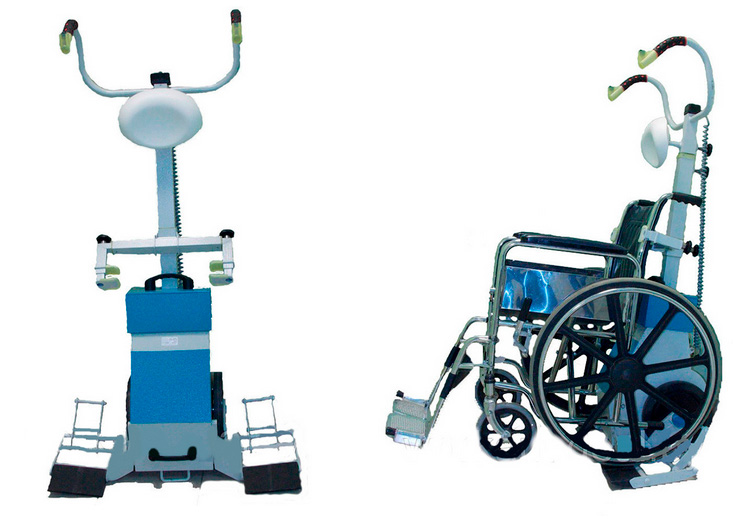 Humanitarian project of the state institution "Territorial Center of Social Services for the Population of the Pervomaisky District of the City of Minsk"Financing a humanitarian project1. Project title: “A barrier-free environment - equal opportunities for all”2. Project implementation period: long term project.3. The applicant organization proposing the project: "Territorial Center for Social Services for the Population of the Pervomaisky District of the City of Minsk"4. Project goals: provision of disabled people with necessary conditions for free access to social infrastructure facilities, residential and public buildings and structures through the use of a mobile stair lift.5. Tasks planned for implementation in the framework of the project:5.1 Improving the quality of life of people with disabilities;5.2 Expansion of accessibility of the environment and services for people with limited mobility with the defeat of the musculoskeletal system.6. Target group: people with disabilities of the musculoskeletal system (people with disabilities who use wheelchairs)7. Brief description of the project activities:7.1 Purchase of a mobile stair lift;7.2 Training of specialists in the maintenance of the use of mobile stair lift;7.3 Provision of services of an escort assistant (for people with disabilities of the musculoskeletal system: escort from the place of residence to the destination and back).8. Total amount of financing (in US dollars) - $ 3,800.9. Location of the project: the Republic of Belarus, Minsk, Pervomaisky district10. Contact person: Filimonova Elena Aleksandrovna - director of the state institution “Territorial Center of Social Services for the Population of the Pervomaisky District of the City of Minsk
tel.: 8 017 280 50 17 / 8 017 373 50 17
e-mail: ktrud.tccon.perv@minsk.gov.byИсточник финансированияОбъем финансирования (в долларах США)Средства донора$ 3 800Source of financing:The amount of financing (in US dollars)Donor funds$ 3,800.